АДМИНИСТРАЦИЯ МУНИЦИПАЛЬНОГО ОБРАЗОВАНИЯ «ВОТКИНСКИЙ РАЙОН» «ВоткА  ЁРОС» МУНИЦИПАЛ КЫЛДЫТЭТЛЭН АдминистрациЕЗРАСПОРЯЖЕНИЕ31 марта 2020  года                                                                                           № 201г. ВоткинскО внесении изменений в распоряжение Администрации муниципального образования «Воткинский район» от 26.03.2020 № 187 «Об ограничительных мерах, направленных на борьбу с распространением короновирусной инфекции COVID-19»   В связи с ухудшением неблагоприятной обстановки, связанной с распространением короновирусной инфекции и на основании письма Министерства юстиции Российской Федерации от 30.03.2020 № 12/36885-КЧ, направленного в адрес высших должностных лиц субъектов Российской Федерации (руководителей высших исполнительных органов государственной власти субъектов РФ),1.Внести в распоряжение Администрации муниципального образования «Воткинский район» от 26.03.2020 № 187 «Об ограничительных мерах, направленных на борьбу с распространением короновирусной инфекции COVID-19» следующие изменения:пункт 1 изложить в следующей редакции:         «Отделу ЗАГС с 1 апреля 2020 года временно приостановить государственную регистрацию заключения брака, а также расторжения брака. Предлагать лицам, желающим произвести государственную регистрацию заключения брака в торжественной обстановке, перенести её на более поздний срок (после 01.06.2020).          В исключительных случаях, при невозможности изменения даты государственной регистрации заключения брака, производить его государственную регистрацию лишь в присутствии лиц, вступающих в брак, не допуская приглашенных лиц.          2. Начальнику отдела ЗАГС Лялиной Н.М. уведомить население о вводимом ограничении, разместить данное распоряжение на официальном сайте муниципального образования «Воткинский район» в сети Интернет и информационном стенде отдела ЗАГС.          3. Контроль за исполнение данного распоряжения возложить на руководителя Аппарата Администрации муниципального образования «Воткинский район» Н.Ф.Агафонову          4. Настоящее распоряжение вступает в силу с момента подписания.Глава муниципального образования«Воткинский район»                                                                                          И.П.Прозоров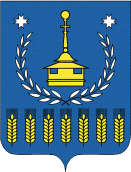 